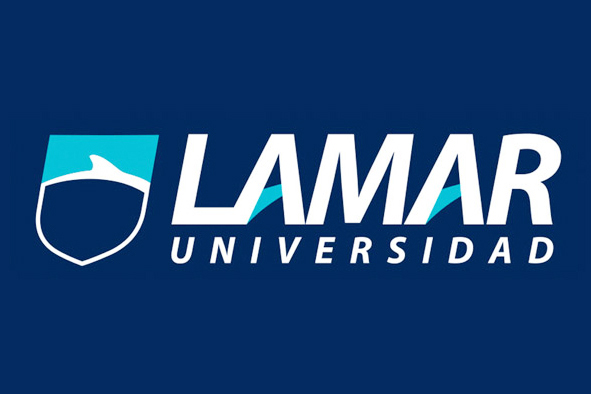 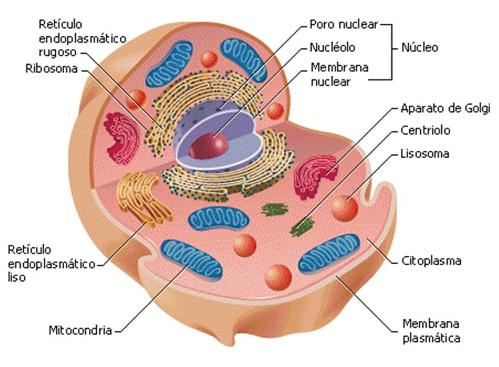 Biología IDaniel Salvador Rojas TapiaOscar de Jesús Nieto MaciasPartes de la célulaEncuentra las partes de la célula que se te piden, en la siguiente sopa de letras:Núcleo                                                  6. Liso                       11. PeroxisomasNucléolo                                               7.Rugoso                  12. MitocondriasCromosomas                                        8. Ribosomas          13. PlastidiosMembrana Plasmática                          9. Vacuolas             14. CloroplastosRetículo endoplásmico                        10. Microcuerpos     15. Microtubulos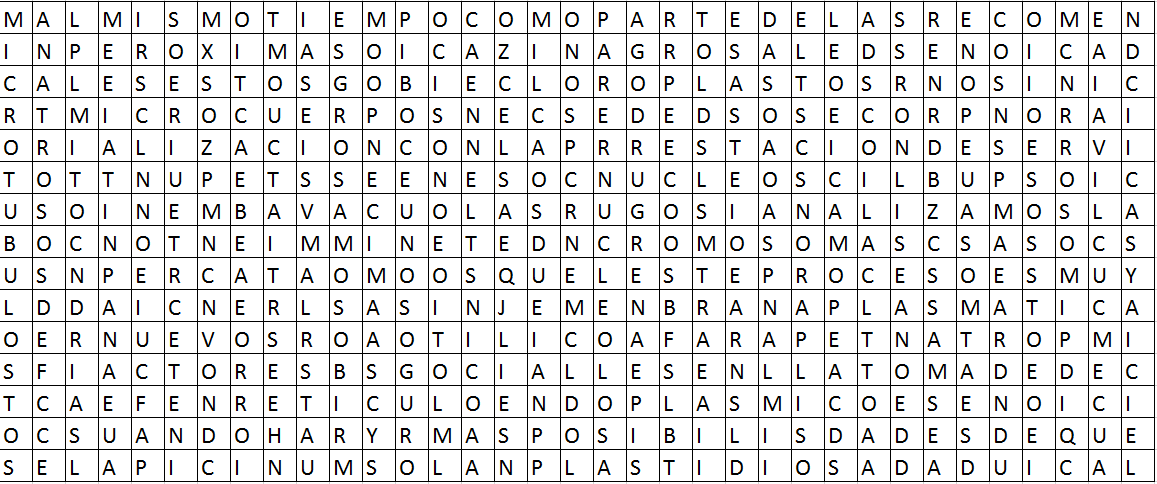 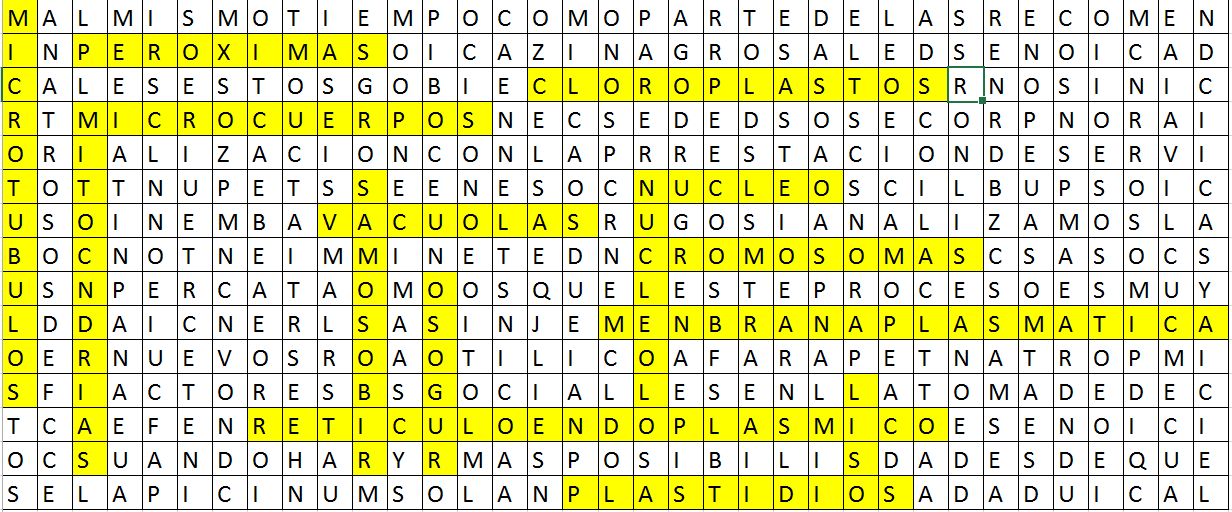 APAs.a.. (s.f.). Componentes de la célula. marzo 22, 2017, de biology Sitio web: http://www.uprm.edu/biology/profs/maldonado/componentes.htm